Madrid, 8 de abril de 2020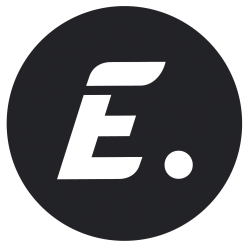 PROGRAMACIÓN DE ENERGY PARA EL SÁBADO 11 DE ABRILEsta programación podrá sufrir modificaciones en función de la actualidad.11/04/2020SÁBADOENERGYH.PrevCalf.ProgramaEp./Serie7:15TPEL ZAPPING DE SURFEROS3367:30+7MARVEL - AGENTES DE S.H.I.E.L.D.: 'UNA VIDA GANADA'928:20+7MARVEL - AGENTES DE S.H.I.E.L.D.: 'REBOBINADO'939:00+7MARVEL - AGENTES DE S.H.I.E.L.D.: 'JUEGOS Y DIVERSIÓN'949:40+7MARVEL - AGENTES DE S.H.I.E.L.D.: 'JUNTOS O DE NINGUNA FORMA'9510:25+7MARVEL - AGENTES DE S.H.I.E.L.D.: 'EL ÚLTIMO DÍA'9611:05+7CASO ABIERTO: 'CODICIA'2011:45+7CASO ABIERTO: 'INSTINTO MATERNAL'2112:30+7HAWAI 5.0: 'LA CARRERA'1013:20+7HAWAI 5.0: 'PARAÍSO'1114:00+7HAWAI 5.0: 'HÉROES Y VILLANOS'1914:40+7HAWAI 5.0: 'CAPTURAS'2015:30+7HAWAI 5.0: 'VENGANZA'2116:15+12C.S.I. MIAMI: 'TIERRA DE NADIE'11116:55+12C.S.I. MIAMI: 'HOMBRE HERIDO'11217:45+12C.S.I. MIAMI: 'HOGAR ROTO'11318:35+12C.S.I. MIAMI: 'UN ASESINO PARDO'11419:15+12C.S.I. MIAMI: 'TRIPLE AMENAZA'115DISTRITO 820:05+12C.S.I. NEW YORK: 'SUPERHOMBRES'4220:45+12C.S.I. NEW YORK: 'BAJO TIERRA'4321:40+12C.S.I. NEW YORK: 'ACOSO'4422:25+12C.S.I. NEW YORK: 'MUERTE EN EL RÍO'4523:10+12C.S.I. NEW YORK: 'HÉROES'460:00+12C.S.I. NEW YORK: 'ATAQUE EN NUEVA YORK'470:45+12C.S.I. NEW YORK: 'GENTE CON DINERO'481:30+12C.S.I. NEW YORK: 'NO ES LO QUE PARECE'492:15+12C.S.I. NEW YORK: 'EL AMOR ES FRÍO'502:55+12C.S.I. NEW YORK: 'LA VENGANZA SE TIENDE FRIA'513:35+12C.S.I. NEW YORK: 'EL EMBRUJO DE EDIPO'524:15+12C.S.I. NEW YORK: 'UN CASO EVIDENTE'534:55+12C.S.I. NEW YORK: 'IMBORRABLE'1635:30TPMIRAMIMÚSICA15:35TPLA TIENDA EN CASA16:55TPEL ZAPPING DE SURFEROS337